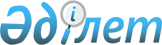 О переименовании улицРешение акима поселка Индербор Индерского района Атырауской области от 25 сентября 2020 года № 129. Зарегистрировано Департаментом юстиции Атырауской области 1 октября 2020 года № 4737
      В соответствии с подпунктом 4) статьи 14 Закона Республики Казахстан от 8 декабря 1993 года "Об административно-территориальном устройстве Республики Казахстан", статьей 37 Закона Республики Казахстан от 23 января 2001 года "О местном государственном управлении и самоуправлении в Республике Казахстан", заключением Атырауской областной ономастической комиссии от 6 декабря 2019 года аким поселка Индербор РЕШИЛ:
      1. Переименовать в поселке Индербор Индерского района:
      1) Переулок "Бейбарыс" - на наименование "Шиелі";
      2) Переулок "Бертілеу Бозекенов" - на наименование "Жиделі";
      3) Переулок "Мұхит Қалимов" - имя "Сейітқали Меңдешев";
      4) Переулок "Қорғантау" - имя "Хиуаз Доспанова";
      5) Переулок "Қайырғали Төленбаев" - на наименование "Талды";
      6) Переулок "Мұрат Мөңкеұлы" - имя "Шәкәрім";
      7) Переулок "Алғабас" - на наименование "Береке";
      8) Переулок "Қаныш Сәтбаев" - на наименование "Нарын";
      9) Переулок "Көктем" - на наименование "Достық";
      10) Улица "Көктем-2" - на наименование "Бірлік";
      11) Переулок "Атырау" - на наименование "Сарайшық".
      2. Контроль за исполнением настоящего решения оставляю за собой.
      3. Настоящее решение вступает в силу со дня государственной регистрации в органах юстиции и вводится в действие по истечении десяти календарных дней после дня его первого официального опубликования.
					© 2012. РГП на ПХВ «Институт законодательства и правовой информации Республики Казахстан» Министерства юстиции Республики Казахстан
				
      Аким поселка 

А. Аймуратов
